     								AGENDA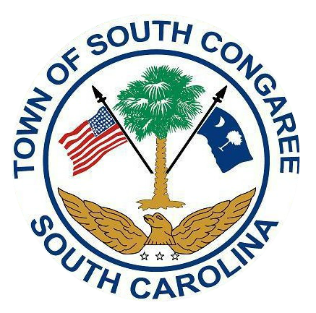            Planning Committee Meeting                                                            Tuesday, March 07, 2023, 6:30 pm                                                                               South Congaree Town Hall                                                                                                Council Chambers                                                        119 West Berry Rd.                                                                                                              West Columbia, SC, 29172      Call to OrderApproval of AgendaOld BusinessComprehensive Plan Presentation by Gregory Sprouse/Phil Lindler of Central Midlands COGDiscussionElection of Vice ChairNew BusinessCargo/Shipping Container OrdinanceDiscussionCitizen’s CommentsNext Meeting April 2023Adjournment       The public was duly notified of the date, time, and place of the upcoming meeting.